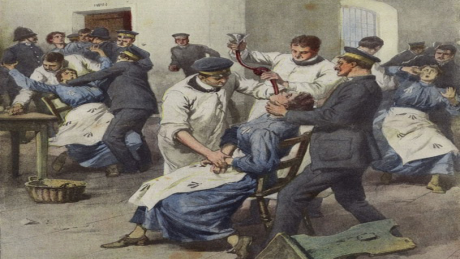 Answer the question or define the term for each:Varieties of Late Nineteenth-Century Women’s ExperiencesWomen’s Social DisabilitiesExplain how women faced social and legal disabilities in the following areas:property – divorce – children/family – education – New Employment Patterns for WomenWhat type of jobs did women fulfil in the 19th century?Why were women not paid the same as men?Working-Class WomenPoverty and Prostitution Describe the characteristics (age, background, location, etc.) of a typical prostitute.Women of the Middle ClassHow did was life different for a middle-class woman from the early 19th century than one from the later 19th century?What roles had society assigned middle-class women?Why were there inhibitions towards sexual relations during the 19th century?Why did many couple abstain from having large families?The Rise of Political FeminismWhat obstacles did early feminists face?What tactics did British women/suffragettes resort to in order to bring about political change for women?How did the feminist movement work out in the following areas?Britain – France – Germany –Jewish EmancipationDiffering Degrees of CitizenshipWhat challenges did western European Jews face?What challenges did Russian Jews face?Broadened OpportunitiesHow Jew differ politically from the early 19th century to the late 19th century?Labor, Socialism, and Politics to World War ITrade UnionismWhat was the purpose of trade unions?Democracy and Political PartiesHow did the expansion of voting in Europe impact the politics of Europe?What major question divided 19th century socialists?  What ended the debate?Karl Marx and the First InternationalGreat Britain: Fabianism and Early Welfare ProgramsFrance: “Opportunism” RejectedGermany: Social Democrats and RevisionismWhat was Bismarck’s attitude toward socialist movements?How did Germany use welfare programs to advance conservatism in opposition to socialism?For Eduard Bernstein, what was the path to a humane socialist society?Russia: Industrial Development and the Birth of BolshevismWhy was socialism forced to develop differently in Russia than elsewhere in Europe?What impact did Bloody Sunday have on many Russians?Please read the “In Perspective” section for and overview of the chapterUnit IX – Forging the Modern Age(9-2) Reforming Society and Politics – pg. 555 – 579Guided Reading Questions